от 04 июня 2015 г.  №132Об утверждении Положения об обеспечении первичных мер пожарной безопасности в администрации МО «Кокшайское сельское поселение»В соответствии с Федеральными законами от 21.12.1994 № 69-ФЗ 
«О пожарной безопасности» и от 06.10.2003 № 131-ФЗ «Об общих принципах организации местного самоуправления в Российской Федерации», в целях обеспечения первичных мер пожарной безопасности в администрации МО «Кокшайское сельское поселение», администрация МО «Кокшайское сельское поселение»  ПОСТАНОВЛЯЕТ:   1. Утвердить Положение об обеспечении первичных мер пожарной безопасности в администрации МО «Кокшайское сельское поселение»  (прилагается).2. Настоящее постановление вступает в силу со дня обнародования.3. Контроль за исполнением настоящего постановления оставляю за собой.Глава администрации МО«Кокшайское сельское поселение»                                        П.Н. НиколаевПриложение № 1 к постановлению главыадминистрации  МО «Кокшайское сельское поселение»От 04.06.2015г. № 132ПОЛОЖЕНИЕоб обеспечении первичных мер пожарной безопасностив администрации МО «Кокшайское сельское поселение»1. Общие положения1.1.	Настоящее Положение направлено на реализацию полномочий органов местного самоуправления в сфере обеспечения первичных мер пожарной безопасности в администрации МО «Кокшайское сельское поселение» (далее – поселение).1.2.	Правовое регулирование отношений в сфере обеспечения первичных мер пожарной безопасности в поселение осуществляется в соответствии с Федеральным законом от 06.10.2003 № 131-ФЗ «Об общих принципах организации местного самоуправления в Российской Федерации», Федеральным законом от 21.12.1994 № 69-ФЗ «О пожарной безопасности», Федеральным законом от 22.07.2008 № 123-ФЗ «Технический регламент пожарной безопасности»,  Уставом администрации МО  «Кокшайское сельское поселение», иными нормативными правовыми актами Российской Федерации, и Республики Марий Эл.1.3.	Основные понятия и термины, применяемые в настоящем 
Положении:первичные меры пожарной безопасности - реализация принятых в установленном порядке норм и правил по предотвращению пожаров, спасению людей и имущества от пожаров;первичные средства пожаротушения - переносные или передвижные средства пожаротушения, используемые для борьбы с пожаром в начальной стадии его развития;добровольная пожарная охрана - форма участия населения поселение в обеспечении первичных мер пожарной безопасности;противопожарная пропаганда - целенаправленное информирование населения о проблемах и путях обеспечения пожарной безопасности, организации тематических выставок, смотров, конкурсов и использования других, не запрещенных законодательством Российской Федерации форм информирования населения.2. Перечень первичных мер пожарной безопасности2.1.	К первичным мерам пожарной безопасности в поселение относятся:2.1.1. Реализация полномочий органов местного самоуправления поселения по решению вопросов организационно-правового, финансового, материально-технического обеспечения пожарной безопасности в поселение.2.1.2. Разработка и осуществление мероприятий по обеспечению пожарной безопасности поселения и объектов муниципальной собственности, которые должны предусматриваться в планах и программах развития территории, обеспечение надлежащего состояния источников противопожарного водоснабжения, содержание в исправном состоянии средств обеспечения пожарной безопасности жилых и общественных зданий, находящихся в муниципальной собственности.2.1.3. Разработку и организацию выполнения муниципальных целевых программ по вопросам обеспечения пожарной безопасности.2.1.4. Разработку плана привлечения сил и средств для тушения пожаров и проведения аварийно-спасательных работ на территории муниципального образования и контроль за его выполнением.2.1.5. Установление особого противопожарного режима на территории поселения, а также дополнительных требований пожарной безопасности на время его действия.2.1.6. Обеспечение беспрепятственного проезда пожарной техники к месту пожара.2.1.7. Обеспечение связи и оповещения населения о пожаре.2.1.8. Организацию обучения населения мерам пожарной безопасности и пропаганду в области пожарной безопасности, содействие распространению пожарно-технических знаний.2.1.9	. Социальное и экономическое стимулирование участия граждан и организаций в добровольной пожарной охране, в том числе участия в борьбе с пожарами.3. Полномочия органов местного самоуправления поселенияв области обеспечения первичных мер пожарной безопасности3.1.	К полномочиям Совета депутатов поселение в области обеспечения первичных мер пожарной безопасности относятся:3.1.1. Установление мер социального и экономического стимулирования участия граждан и организаций в добровольной пожарной охране, в том числе участия в борьбе с пожарами.3.1.2. Осуществление контроля деятельности администрации поселение по организации и осуществлению мероприятий по обеспечению первичных мер пожарной безопасности.3.2.	К полномочиям администрации поселения в области обеспечения первичных мер пожарной безопасности относятся:3.2.1. Разработка порядка организации и обеспечения выполнения первичных мер пожарной безопасности.3.2.2. Разработка и осуществление мероприятий по обеспечению пожарной безопасности в поселении и объектов муниципальной собственности.3.2.3. Разработку и организацию выполнения муниципальных целевых программ по вопросам обеспечения пожарной безопасности.3.2.4. Разработку плана привлечения сил и средств для тушения пожаров и проведения аварийно-спасательных работ на территории поселение и 
контроль за его выполнением.3.2.5. Обеспечение надлежащего состояния источников противопожарного водоснабжения.3.2.6. Содержание в исправном состоянии средств обеспечения пожарной безопасности жилых и общественных зданий, находящихся в муниципальной собственности.3.2.7. Обеспечение беспрепятственного проезда пожарной техники к месту пожара.3.2.8. Установление особого противопожарного режима на территории муниципального образования, а также дополнительных требований пожарной безопасности на время его действия.3.2.10. Обеспечение связи и оповещения населения о пожаре.3.2.11. Организация обучения населения мерам пожарной безопасности и пропаганда в области пожарной безопасности, содействие распространению пожарно-технических знаний.4. Противопожарная пропаганда и обучение населениямерам пожарной безопасности4.1.	Обучение работников организаций, детей в дошкольных образовательных учреждениях и лиц, обучающихся в общеобразовательных учреждениях, мерам пожарной безопасности проводится по специальным программам, в том числе утвержденным в соответствии с федеральным законодательством, Правилам пожарной безопасности в Российской Федерации.4.2.	Порядок организации и проведения обучения населения мерам пожарной безопасности, противопожарной пропаганды устанавливается главой поселения.5. Финансовое обеспечение первичных мер пожарной безопасности5.1.	Финансовое обеспечение первичных мер пожарной безопасности на территории поселения является расходным обязательством поселения и осуществляется за счет средств бюджета поселения, в том числе путем реализации целевых программ, в порядке, утвержденном Советом депутатов поселения, а также за счет добровольных взносов и пожертвований юридических и физических лиц, иных не запрещенных законом поступлений.5.2.	За счет средств бюджета поселения осуществляются расходы, связанные с реализацией полномочий по обеспечению первичных мер пожарной безопасности, указанных в пункте 2.1. настоящего Положения.5.3.	Финансовое обеспечение расходных обязательств, предусмотренных в пункте 5.1, осуществляется в пределах средств, предусмотренных в бюджете поселения на эти цели.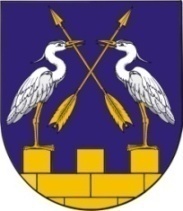 МО АДМИНИСТРАЦИЙЖЕ«КОКШАЙСК СЕЛА АДМИНИСТРАЦИЙ»ПУНЧАЛЖЕМО АДМИНИСТРАЦИЙЖЕ«КОКШАЙСК СЕЛА АДМИНИСТРАЦИЙ»ПУНЧАЛЖЕМО АДМИНИСТРАЦИЙЖЕ«КОКШАЙСК СЕЛА АДМИНИСТРАЦИЙ»ПУНЧАЛЖЕАДМИНИСТРАЦИЯ МО  «КОКШАЙСКОЕ СЕЛЬСКОЕ ПОСЕЛЕНИЕ»ПОСТАНОВЛЕНИЕАДМИНИСТРАЦИЯ МО  «КОКШАЙСКОЕ СЕЛЬСКОЕ ПОСЕЛЕНИЕ»ПОСТАНОВЛЕНИЕАДМИНИСТРАЦИЯ МО  «КОКШАЙСКОЕ СЕЛЬСКОЕ ПОСЕЛЕНИЕ»ПОСТАНОВЛЕНИЕ